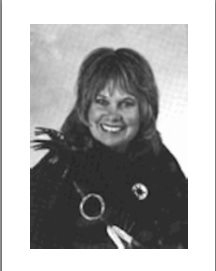 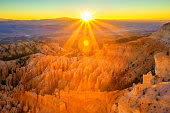 Robyn Bridges, M. Ed.     Eco-Soul Teacher, Author, &             Inspirational SpeakerRobyn Bridges, M Ed, author, inspirational speaker, and “Eco-Soul” teacher, offers psychological, spiritual, and cultural insight into relationships between consciousness and the natural world. Along with her Master’s Degree in Counseling, Robyn holds certifications in both Integrative and Shamanic Breathwork, Voice Dialogue, and Advanced Hypnotherapy. With licenses as a Transpersonal Teacher and Pastoral Counselor from the Association for the Integration of the Whole Person (AIWP), and as a Clinical Professional Counselor (LCPC), Robyn has taught Ceremony in Nature, Celtic seasonal rituals, Meditational Drumming, and the teachings of the Medicine Wheel.  She has also offered hands-on healing, Jungian-based Shadow Work, and methods of cultivating the inner landscape through sensory imaging.Robyn has been honored by Grandmother Twylah of the Seneca Nation through membership in the Wolf Teaching Clan with the name, “She Who Knows The Way”.  She has conducted over 200 consciousness workshops across the mainland United States, Germany, and Hawaii, along with healing retreats that activate participants to find their own True North.  Subjects have included: Peaceways, Women’s Sacred Voices, Shadow Dancing, Recovering Compassion, The Incandescence of Loss, Choosing Natural Wisdom, The Return of the Sacred Feminine, Animal Totems, Sentient Water, Meeting the Ancestors, Incoming Waves of Consciousness, and Facing Future: Linking your Small Story to the Larger One.Robyn’s works include her medicine books: Moose Medicine: Healing Wisdom From The Natural World, Two-Legged Medicine: How To Be Your Own Brilliant Therapist, and Turtle Medicine: The Art Of Swimming Sideways. She has also authored four books of poetry, podcasts, and audio CDs illuminating how we heal and find our belonging through the heart of the divine._________________________________“Through conscious and active choice, we are healed and realigned through the mysteries and secret powers of the deep divine.”-Robyn Bridges